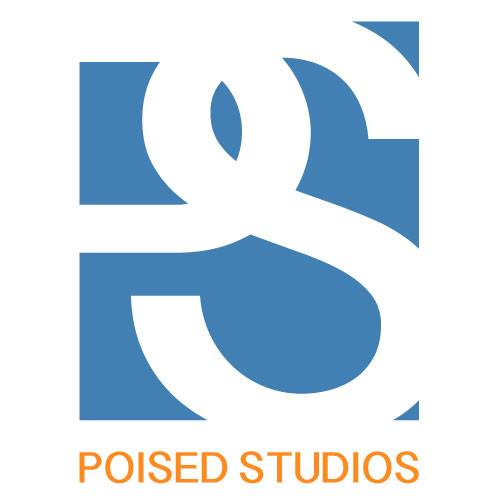 BIOGRAPHY QUESTIONAIREName: [also include any aliases]Company/Brand Name:Title: Birthplace: Current CityYears of Experience in Your Industry: [Be specific in what the experience entails]Degrees or certifications:Briefly describe how you developed the passion for your industry.Briefly describe how your business has grown into what it is today. Please include at least two milestones/turning points.Describe your products and services, and why people need them.Indicate what you want your business/brand to be known for. [Please be as specific as possible. Include any areas of expertise, key clients or products]Describe any current projects, campaigns and events that the public/media should know about.Describe the immediate goals for your business. [What do you want your business to accomplish in the next 5 years?]Please List Your Contact Information: [Social Media, Email, Website, Phone, Etc.]Please include any additional information that you’d like included in your bio: